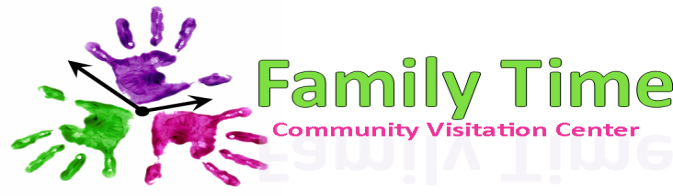 693 N. Pope St. 								www.childrenfirst-inc.org        	                          Athens, GA 30601								Email  familytime@childrenfirst-inc.orgOffice  706-613-1922 ext. 5Fax  706-316-3616                                                                    PRIVATE PAY FAMILY TIME REFERRALThe following family is being referred for visitation services:Family NameCHILDREN’S NAMES:				               :		DOB:Do any of the children have any special needs/medical conditions/allergies?             CHILD’S CURRENT ADDRESS:Custodial Parent/Caretaker’s Name:            Address:              Home Phone:      	Cell Phone:      	Work Phone:      Email:      ATTORNEYS INVOLVED:Custodial Parent Attorney:Name:      				Phone Number:      Email:       Non Custodial Parent Attorney:Name:      				Phone Number:      Email:       Other Attorney:Name:      				Phone Number:      Email:       VISITING FAMILY MEMBER INFORMATION:Name:                                                         Relationship:     Address:      Home Phone:      	Cell Phone:      	Work Phone:      Is there a current court ordered visitation schedule?         If YES, when/where are visits scheduled?       If NO, what schedule are you requesting? (how often, for how long) What concerns do you have regarding these visits?       * Any Court Orders/Protective Orders must be included with referral